Ahoj děti, zítra máme online výuku od 8.00. Připravte si:český jazykmatematika (PS, tužka č. 3 a pravítko)Už se na vás moc těším! Samostatná práce:PrvoukaZápis do sešitu: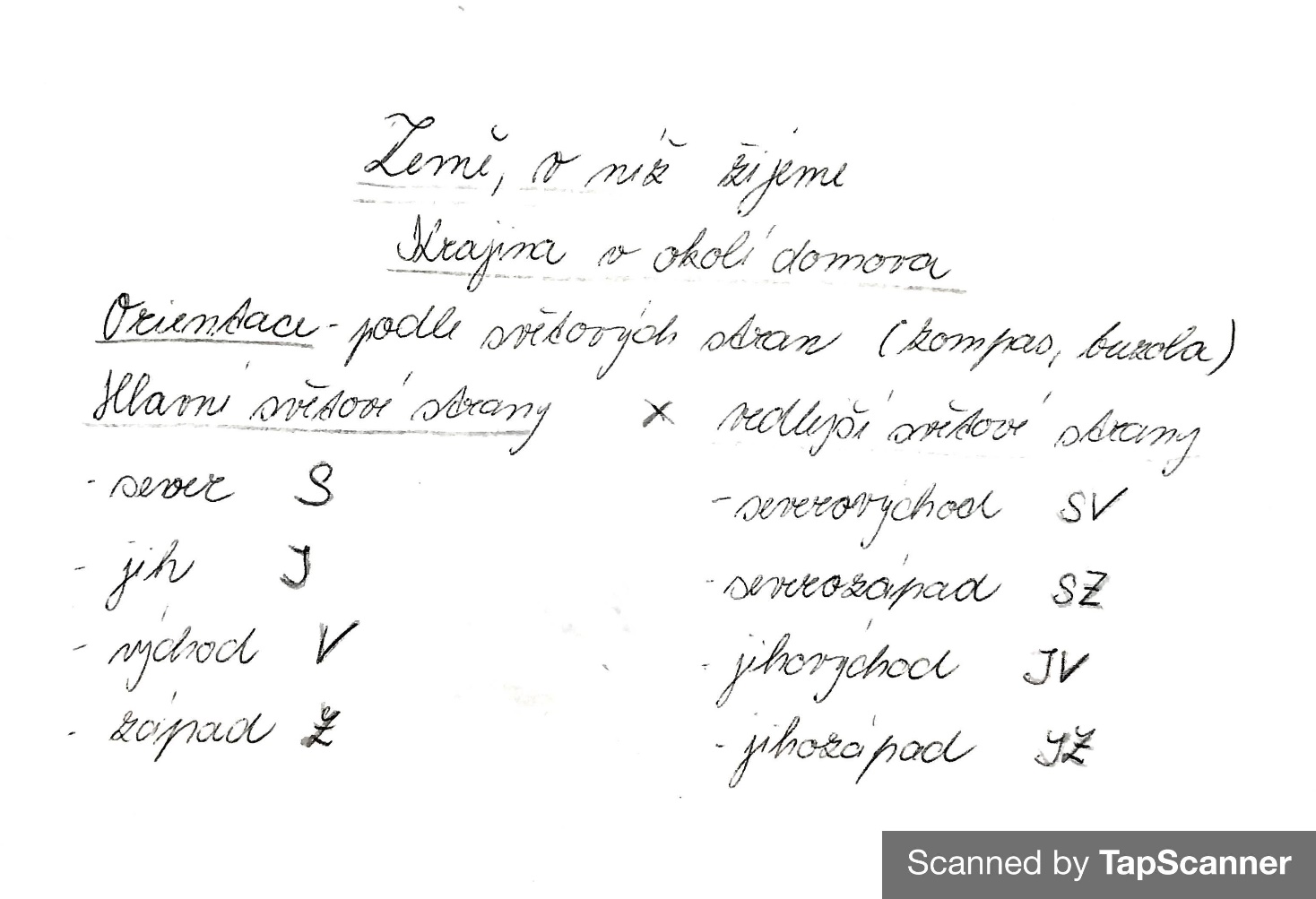 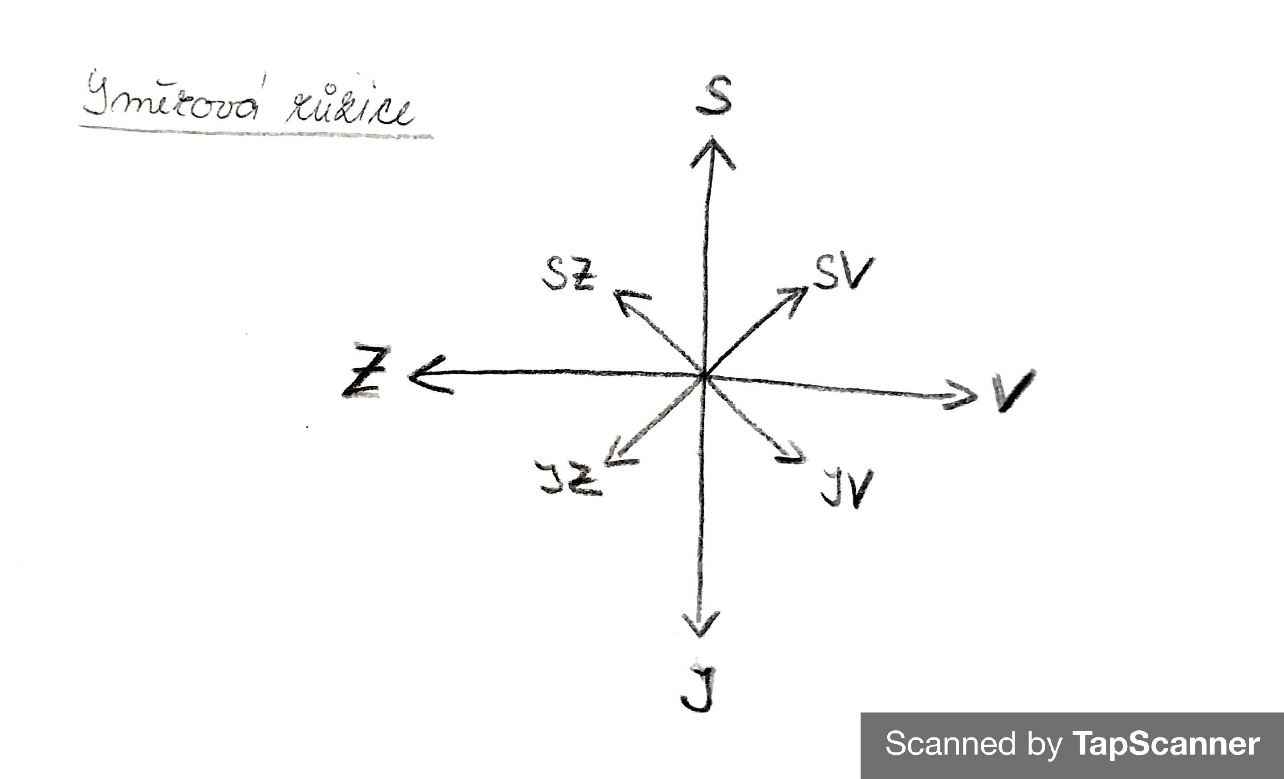 Sešit vyjmenovaných slovVypiš slova příbuzná k vyjmenovaným slovům obyčej, bystrý, bylina podle učebnice str. 36/1.Děti, které se neúčastnily online výuky 19. 11., si dopracují:Český jazykUčebnice str. 36/1, 2, 3Pracovní sešit str. 27/1Anglický jazykUčebnice str. 14 - Opakování slovíček PETS Otázka: What’s this?Odpověď: It’s a …….Pracovní sešit str. 14/1, 2A máš hotovo!  Krásný den.					Paní učitelka Vendulka				